Istituto Statale Comprensivo di Porretta Terme Scuola Infanzia, Primaria e Secondaria I° grado via Marconi,61 – 40046 PORRETTA TERME – Alto Reno Termeetel. 0534/22448 e 21218  – fax 0534/24414 - e-mail: boic832006@istCircolare n° 021                                                                                                Porretta Terme 9 Ottobre 2017                                           Ai genitori degli alunni                                                     A tutti i docenti                                              della Scuola PrimariaOGGETTO : ELEZIONI DEI RAPPRESENTANTI CONSIGLI DI INTERCLASSESi informano tutte le famiglie che sono convocate all’interno dei locali della scuola Primaria frequentata dal figlio/a le Assemblee di interclasse per le elezioni dei rappresentanti dei genitori il giornoGIOVEDI’19 OTTOBRE 2017 ALLE ORE 17,00Dalle ore 17,00 alle ore 18,00 gli insegnanti designati presiederanno le assemblee, fornendo spiegazioni sulle operazioni di voto e sulle competenze dei Consigli di Interclasse.Sarà inoltre una prima occasione di incontro per illustrare la situazione ad un mese dall’inizio dell’anno scolastico. Alle ore 18,00 si costituiranno i seggi elettorali e subito dopo inizieranno le operazioni di voto, che si concluderanno alle ore 20,00. Si rammenta che hanno diritto al voto, per ogni alunno, entrambi i genitori. Gli impegni dei genitori eletti sono di norma due nell’arco dell’anno scolastico La dirigente scolastica      Emanuela Cioni                                                                                                 Firma autografa omessa ai sensi                                                                                               dell’art. 3 del D. Lgs. n. 39/1993_______________________________________________________________________________________Firma dei genitori per presa visione della circolare n° 021 “Elezioni rappresentanti”______________________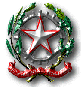 